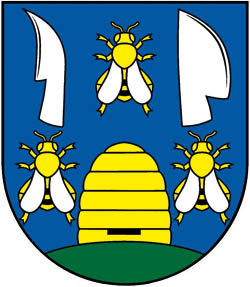                                   V ý r o č n á      s p r á v a                   obce Horné Strháre za rok 2020Výročná správa prerokovaná na zasadnutíObecného zastupiteľstva v Horných StrhárochVzatá na vedomie   Uznesením číslo :                                                                                                    Richard Kurec                                                                                                  starosta obce1. Identifikačné údajeNázov: Obec Horné StrháreAdresa pre poštový styk: Horné Strháre  č. 29, 991 03 PôtorIČO: 00648205DIČ:2021314163Právna forma: právnická osobaTelefón: 047 48 96 359E-mail : hornestrhare@gmail.com     Obec ako samostatný územný samosprávny a správny celok sa riadi zákonom SNR č. 369/1990 Zb. O obecnom zriadení v znení neskorších predpisov a  Ústavou Slovenskej republiky.        2. Organizačná štruktúra obce a identifikácia vedúcich predstaviteľovStarosta obce : Richard KurecZástupca starostu obce : Júlia UrbanováHlavný kontrolór obce: Ing. Slávka ČerpákováZákladné orgány obce:Obecné zastupiteľstvoStarosta obceObecné zastupiteľstvo obce Horné Strháre je zastupiteľský zbor zložený z 5 poslancov zvolených v priamych voľbách, ktoré sa konali dňa 10. novembra 2018  na obdobie 4 rokov v nasledovnom zložení:Júlia UrbanováMartin FajčíkPaeDr. Lucia NovákováIngrida KurecováMiroslav ĎurčovStarostom obce Horné Strháre v období 2018 – 2022 bol  zvolený Richard Kurec.     Obecné zastupiteľstvo v Horných Strhároch rozhodovalo na svojich zasadnutiach o základných otázkach života obce.Zasadnutia sa konali v dňoch :24.01.202019.02.202016.06.202010.10.202007.12.2020Hlavný kontrolór :     Hlavnou kontrolórkou obce Horné Strháre bola Ing. Slávka Čerpáková, ktorá bola  zvolená poslancami obce Horné Strháre na obdobie 6 rokov.Obecný úrad: Je výkonným orgánom obecného zastupiteľstva  a starostu obce, zabezpečuje organizačné a administratívne veci. Prácu Obecného úradu organizuje starosta obce.Zamestnanci obecného úradu:Viera Nováková – samostatný odborný referent      Na volebné obdobie 2018-2022 nebola  určená žiadna komisia.          3, Základná charakteristika obce     Obec Horné Strháre je samostatný územný samosprávny a správny celok Slovenskej republiky. Združuje osoby, ktoré majú na jej území trvalý pobyt.Obec je právnickou osobou, ktorá za podmienok ustanovených zákonom samostatne hospodári s vlastným majetkom a s vlastnými prijmami. Základnou úlohou obce pri výkone samosprávy je starostlivosť o všestranný rozvoj jej územia a potreby obyvateľov.Geografické údaje :Geografická poloha obce: leží na úpätí Krupinskej planiny v doline potoka Stará rieka , 10 km od Veľkého Krtíša.Susedné mestá a obce : Veľký Krtíš, Modrý Kameň, Dolné StrháreCelková rozloha obce :   1276 ha                        Nadmorská výška:   245 m.n.mDemografické údajePočet obyvateľov: 257 obyvateľov k 31.12.2020Národnostná štruktúraslovenská  256poľská            1Ekonomické údajeNezamestnanosť v obci: pretrváva vysoká dlhodobá nezamestnanosťSymboly obce- Erb, vlajka a pečať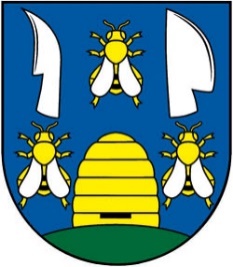 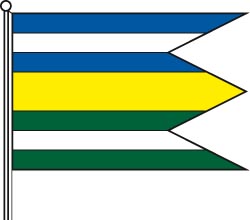 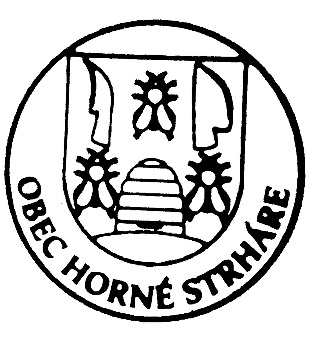 História obcePrvá písomná zmienka o obci  podľa tvrdenia kronikára Novohradskej župy Mocsáriho pochádza už z roku 1010 – 1243 . Ďalšia zmienka o osade ako " Villa Stregar " je v listine z roku 1224. Dnešný názov obce je Horné Strháre od roku 1920.V minulosti sa obyvatelia obce zaoberali hlavne spracovaním dreva, poľnohospodárstvom  / chovom statku a oviec/ a včelárstvom.PamiatkyEvanjelický kostol a.v.Rímskokatolícky kostolPlnenie funkcií obceVýchova a vzdelávanie     Obec nemá základnú ani materskú školu. Výchovu a vzdelávanie  školopovinných detí zabezpečujú základné školy : Veľký Krtíš, Modrý Kameň a stredné školy vo Veľkom Krtíši, v Modrom Kameni a v Lučenci. Mladšie deti navštevujú materskú školu v Pôtri a vo Veľkom Krtíši.Zdravotníctvo     Zdravotnú starostlivosť pre občanov obce zabezpečujú ambulantní lekári v obci Pôtor a v mestách  Veľký Krtíš a Modrý Kameň.Sociálne zabezpečenie     Sociálne služby pre obyvateľov obce zabezpečuje Domov dôchodcov a sociálnych služieb vo Veľkom Krtíši.Kultúra     Kultúrny a spoločenský život v obci zabezpečuje Obecný úrad pod vedením starostu obce a obecného zastupiteľstva. Každoročne sa v obci koná športový deň pre deti , stretnutie s dôchodcami, mikulášsky večierok v letnom období sa usporadúvajú zájazdy na kúpaliská.Poskytovatelia služieb v obciCOOP Jednota KrupinaPoľnohospodárska výroba v obciAgrofarma1. Rozpočet obce na rok 2020     Základným nástrojom finančného hospodárenia obce bol rozpočet obce narok 2020.     Obec v roku 2020 zostavila rozpočet podľa ustanovenia § 10 odsek 7) zákonač.583/2004 Z.z. o rozpočtových pravidlách územnej samosprávy a o zmene a doplnení niektorých zákonov v znení neskorších predpisov. Rozpočet obce na rok 2020 bol zostavený ako vyrovnaný.     Hospodárenie obce sa riadilo podľa schváleného rozpočtu na rok 2020.     Rozpočet obce bol schválený obecným zastupiteľstvom dňa  04.12.2019  uznesenímč.37/2019. Rozpočet v priebehu roka  bol upravený rozpočtovým opatrením č. 58/2020 dňa 17.06.2020 a opatrením č.63/2020 zo dňa 10.10.2020.Rozpočet obce k 31.12.2020                                Rozpočet:                            Rozpočet po zmenách:Príjmy celkom :    78 544,00                                        102 696,84z toho :Bežné príjmy :        72 544,00                                        82 696,84Kapitálové príjmy:           0,00                                                  0,00Finančné operácie : 6 000,00                                     20 000,00Výdavky celkom:    76 544,00                                      100 696,84z toho :Bežné výdavky :      70 044,00                                       80 196,84Kapitálové výdavky:  6 000,00                                      20 000,00Finančné operácie :     500,00                                        500,00Rozbor plnenia príjmov za rok 2020 Celkové príjmy boli naplnené vo výške :     107 825,74  €2.1. Bežné príjmy:Rozpočet na rok 2020 :          78 544,00 €Rozpočet po zmene:               82 696,84 €Skutočnosť k 31.12.2020:      81 482,04 €Plnenia:                                         103,74  %Bežné príjmy - daňové príjmy:Rozpočet na rok 2020 :              68 354,00 €Skutočnosť k 31.12.2020:          69 115,82 €Plnenia:                                         101,11  %a) Výnos dane z príjmov poukázaný územnej samospráveZ predpokladanej finančnej čiastky v sume  58 352,00 € z výnosu dane z príjmov bolik 31.12.2020 poukázané prostriedky zo ŠR v sume 58 861,02 €, čo predstavuje plnenie na  100,87 %.b) Daň z nehnuteľnostíZ rozpočtovaných  5 650,00 € bol skutočný príjem k 31.12.2020 v sume  6 094,10 €. Príjmy dane z pozemkov bol  v sume 3 922,19 €,  dane zo stavieb boli v sume 2 0171,91 €.  c)Daň za psa  rozpočetZ rozpočtovaných 220,00 € skutočnosť 220,00 € .d)Poplatok za komunálny odpad a drobný stavebný odpad.Z rozpočtovaných 3 600,00  €, skutočnosť 3 408,75 € .        e) Poplatok za dobývací priestor.Z rozpočetovaných 532,- €, skutočnosť 531,10 €.                        f) Poplatok za nevýherné hracie prístroje.Skutočnosť 0,85 €   2.1.2 Bežné príjmy - nedaňové príjmy:Rozpočet na rok 2020:        1 060,00 €Skutočnosť k 31.12.2020:   2 247,36 € Patria sem príjmy z prenájmu poľohospodárskej pôdy PD Veľký Lom, preplatok za spotrebu elektriny a správne poplatky.2.1.3 Bežné príjmy – granty a transfery                    Obec prijala nasledovné granty a transfery v sume 10 118,86 €P.č.    Poskytovateľ            Suma v €                           Účel 1. ÚPSVaR                            572,02 €                         PnD ,Jegeš a Hudec 2. MV SR                                 84,15 €                          REGOB     3. MF SR                            1 037,80 €                          Voľby 4. MV SR                                  79,99 €                          Sklad CO 5. MV SR                                 21,20 €                          Register adries 6. ÚPSVaR                             345,24 €                          Aktivačná činnosť 7. MF SR 			  1 296,00 €    		SODB8. MV SR 			    329,18 €			COVID 19-celop.testovanie9. ÚPSVaR			 5 948,48 €			CnTP10. ÚPSVaR		    289,32 €         		Dobrovoľnícke služby §52a11. MŽP SR		              115,48 €			Enviromentálny fond Spolu:                                 10 118,86€                            Granty a transfery boli účelovo viazané a boli použité v súlade s ich účelom.Kapitálové príjmy:Rozpočet na rok 2020:   po zmene               0,00 €Skutočnosť k 31.12.2020                      	         0,00 €Finančné operácie:Rozpočet na rok 2020:         		6 000,00 €Rozpočet po zmene:                              20 000,00 €Skutočnosť k 31.12.2020:     	           26 343,70 €3 .Rozbor čerpania výdavkov za rok 2020Rozpočet na rok 2020:               	        76 544,00 €Rozpočet po zmene rok 2020 :        100 696,84 €Skutočnosť k 31.12.2020:                   91 145,74 €Bežné výdavky :Rozpočet na rok 2020:                        70 044,00 €Rozpočet po zmene:                            80 196,84 €Skutočnosť k 31.12.20120                   71 200,39 € v tom :                                                                     Skutočnosť:  Mzdy:                                                    25 202,93 €  Odvody-poistné:                                   9 719,75 €  Tovary a služby:                                    36002,46 €    Úroky z úveru                                            275,25 €Kapitálové výdavkyZ rozpočtu po úprave 20 000,- € bola skutočnosť: 19 381,35  € z toho:VO-cudzie zdroje MR	          14 000,00  €VO-vlastné zdroje MR                  5 381,35 €Výdavky z finančných operácií / z bankových úverov dlhodobých /(:Rozpočet na rok 2020 – po zmene       500,00 €Skutočnosť k 31.12.2020                        564,00 €4. Prebytok/schodok rozpočtového hospodárenia za rok 2020Schodok rozpočtu v sume  -9099,70 EUR zistený podľa ustanovenia § 10 ods. 3 písm. a) a b) zákona č. 583/2004 Z .z. o rozpočtových pravidlách územnej samosprávy a o zmene a doplnení niektorých zákonov v z. n. p. bol v rozpočtovom roku 2020 vysporiadaný :	z finančných operácií 	9099,70 EURZostatok finančných operácií podľa § 15 ods. 1 písm. c) zákona č. 583/2004 Z.z. o rozpočtových pravidlách územnej samosprávy a o zmene a doplnení niektorých zákonov v znení neskorších predpisov v sume 25779,70 EUR- 9099,70 EUR ( použitie na krytie schodku v bežnom a kapitálovom rozpočte)= 16680,00 EUR navrhujeme použiť na tvorbu rezervného fondu v plnej výške.Na základe uvedených skutočností navrhujeme tvorbu rezervného fondu za rok 2020 vo výške 16680,00 EUR. 5.Bilancia aktív a pasív k 31.12.2020                                                                         A K T Í V AStav  k 1.1.2020:                            237 285,13 €Stav  k 31.12.2020 :                      244 996,61 €Neobežný majetok spolu :   192 857,83 €z toho :Dlhodobý hmotný majetok :  148 623,83 €Dlhodobý finančný majetok :   44 234,00 €Obežný majetok spolu :           52 138,78 €z toho :Zásoby:                                                  0,00 €Zúčtovanie medzi subjektami VS:     0,00 €Dlhodobé pohľadávky:                        0,00 € Krátkodobé pohľadávky:                 606,50 €Finančné účty:                              51 532,28 €Časové rozlíšenie:                                 0,00 €  Z toho: náklady budúcich období      0,00 €                                                        P A S Í V AZostatková suma k 1.1.2020 :       237 285,13 €Konečná suma  k 31.12.2020:      244 996,61 €Vlastné imanie :                              232 029,42 €z toho :Oceňovacie rozdiely:                                   0,00 €Fondy:                                                            0,00 €Výsledok hospodárenia za 2020:     18 390,24 €Výsledok hospodárenie min.roky: 213 639,18 €Záväzky:                                               12 967,19 €z toho :Rezervy:                                                    700,00 €Zúčtovanie medzi subjektami VS:             0,00 €Dlhodobé záväzky:                                  262,23 €Krátkodobé záväzky:                              2 924,96 €                                                                                Bankové úvery a výpomoci:                 9 080,00 €Časové rozlíšenie:                                         0,00 €Obec tvorí zákonný sociálny fond, ktorý k 31.12.2020 má zostatok:  262,23 €.6. Prehľad o stave a vývoji dlhu k 31.12.2020Obec k 31.12.2020 eviduje tieto záväzky ako dlh:- voči banke – bankový úver:    5 834,00 €- voči štátu -  návratná finančná výpomoc  :   3 246,00 €Dodržiavanie pravidiel používania návratných zdrojov financovania:      Obec v zmysle ustanovenia § 17 ods. 6 zákona č.583/2004 Z.z. o rozpočtových pravidlách územnej samosprávy a o zmene a doplnení niektorých zákonov v z.n.p., môže na plnenie svojich úloh prijať návratné zdroje financovania, len ak:celková suma dlhu obce neprekročí 60% skutočných bežných príjmov predchádzajúceho rozpočtového roka asuma splátok návratných zdrojov financovania, vrátane úhrady výnosov a suma splátok záväzkov z investičných dodávateľských úverov neprekročí v príslušnom rozpočtovom roku 25 % skutočných bežných príjmov predchádzajúceho rozpočtového roka znížených o prostriedky poskytnuté v príslušnom rozpočtovom roku obci z rozpočtu iného subjektu verejnej správy, prostriedky poskytnuté z Európskej únie a iné prostriedky zo zahraničia alebo prostriedky získané na základe osobitného predpisu. Výpočet podľa § 17 ods.6 písm. a):Zákonná podmienka podľa § 17 ods.6 písm. a) zákona č.583/2004 Z.z. bola splnená. Výpočet podľa § 17 ods.6 písm. b) :Zákonná podmienka podľa § 17 ods.6 písm. b) zákona č.583/2004 Z.z. bola splnená. 7. Finančné usporiadanie vzťahov vočizriadeným a založeným právnickým osobámštátnemu rozpočtuštátnym fondomrozpočtom iných obcírozpočtom VÚCV súlade s ustanovením § 16 ods.2 zákona č.583/2004 o rozpočtových pravidlách územnej samosprávy a o zmene a doplnení niektorých zákonov v znení neskorších predpisov má obec finančne usporiadať svoje hospodárenie vrátane finančných vzťahov k zriadeným alebo založeným právnickým osobám,  fyzickým osobám - podnikateľom a právnickým osobám, ktorým poskytli finančné prostriedky svojho rozpočtu, ďalej usporiadať finančné vzťahy k štátnemu rozpočtu, štátnym fondom, rozpočtom iných obcí a k rozpočtom VÚC.Finančné usporiadanie voči zriadeným a založeným právnickým osobámFinančné usporiadanie voči zriadeným právnickým osobám, t.j. rozpočtovým organizáciám:prostriedky zriaďovateľa, vlastné prostriedky ROObec Horné Strháre neprijala od pravnickej osoby žiadne finančné prostiedky.Finančné usporiadanie voči štátnemu rozpočtu:Finančné usporiadanie voči štátnym fondomObec Horné Strháre prijala od MŽP SR finančné prostiedky vo výške 115, 48 € z Enviromentálneho fondu za triedenie odpadu.Finančné usporiadanie voči rozpočtom iných obcí Obec neprijala žiadne finančné prostriedky od iných obcí.Finančné usporiadanie voči rozpočtom VÚCObec neprijala žiadne finančné prostriedky od VÚC.Vypracovala:    Viera  Nováková                      Predkladá:  Richard Kurec, starosta obceV Horných Strhároch ,  dňa  14.05.2021Hospodárenie obceSkutočnosť k 31.12.2020 v EURSkutočnosť k 31.12.2020 v EURBežné  príjmy spolu81482,04Bežné výdavky spolu71200,36Bežný rozpočet10281,65Kapitálové  príjmy spolu0,00Kapitálové  výdavky spolu19381,35Kapitálový rozpočet -19381,35Prebytok/schodok bežného a kapitálového rozpočtu-9099,70Vylúčenie z prebytku 0,00Upravený prebytok/schodok bežného a kapitálového rozpočtu-9099,70Príjmy z finančných operácií26343,70Výdavky z finančných operácií564,00Rozdiel finančných operácií+25779,70Príjmy spolu  107825,74VÝDAVKY SPOLU91145,74Hospodárenie obce 16680,00Vylúčenie z prebytku0,00Upravené hospodárenie obce16680,00TextSuma v EURSkutočné bežné príjmy z finančného výkazu FIN 1-12 k 31.12.2019: 92 492,90skutočné bežné príjmy obce 92 492,90skutočné bežné príjmy RO Spolu bežné príjmy obce a RO k 31.12.2019Celková suma dlhu obce k 31.12.2020: zostatok istiny z bankových úverov5 834,--zostatok istiny z pôžičiekzostatok istiny z návratných finančných výpomocí3 246,--zostatok istiny z investičných dodávateľských úverovzostatok istiny z bankových úverov na predfinancovanie projektov EÚzostatok istiny z úverov zo ŠFRB na obecné nájomné bytyzostatok istiny z úveru z Environmentálneho fonduzostatok istiny z leasinguSpolu celková suma dlhu obce k 31.12.20209 080,--Do celkovej sumy sa nezapočítavajú záväzky:  z úverov zo ŠFRB obecné nájomné bytyz úveru z Environmentálneho fonduz bankových úverov na predfinancovanie projektov EÚz úverov ................Spolu suma záväzkov, ktorá sa nezapočíta do celkovej sumy dlhu obceSpolu upravená celková suma dlhu obce k 31.12.20209 080,--Zostatok istiny k 31.12.2020Skutočné bežné príjmy k 31.12.2019§ 17 ods.6 písm. a)9 080,-92 492,906,3  %TextSuma v EURSkutočné bežné príjmy z finančného výkazu FIN 1-12 k 31.12.2019: 92 492,90skutočné bežné príjmy obce                          92 492,90skutočné bežné príjmy RO Spolu bežné príjmy obce a RO k 31.12.201992 492,90Bežné príjmy obce a RO znížené o: dotácie na prenesený výkon štátnej správydotácie zo ŠRdotácie z MF SR ....príjmy z náhradnej výsadby drevínúčelovo určené peňažné dary dotácie zo zahraničiadotácie z Eurofondov grantySpolu bežné príjmy obce a RO znížené k 31.12.201992 492,90Spolu upravené bežné príjmy k 31.12.2020Splátky istiny a úrokov z finančného výkazu FIN 1-12 k 31.12.2020 s výnimkou jednorazového predčasného splatenia: 821004821005564,-821007821009651002270,98651003651004Spolu splátky istiny a úrokov k 31.12.2020**Suma ročných splátok vrátane úhrady výnosov za rok 2020**Skutočné upravené bežné príjmy k 31.12.2019*§ 17 ods.6 písm. b)834,9892 492,900,90  %Rozpočtová organizáciaSuma poskytnutých finančných prostriedkov- 2 -Suma skutočne použitých finančných prostriedkov- 3 -Rozdiel(stĺ.2 - stĺ.3 )- 4 -Poskytovateľ         - 1 -Účelové určenie grantu, transféru- 2 -Suma  poskytnutýchfinančných prostriedkov - 3 -Suma skutočne použitých finančných prostriedkov  - 4 -Rozdiel(stĺ.3 - stĺ.4 )- 5 -ÚPSVaRRodiné prídavky572,02       572,020,00MV SRRegister obyvateľstva84,1584,150,00MF SRVoľby do NR1037,801037,800,00MV SRSkladník CO79,9979,990,00MV SRRegister adries21,2021,200,00UPSVaRAktivačná činnosť345,24345,240,00MF SRSODB1296,001296,000,00MV SRCovid 19-celopl.testovanie329,18329,180,00UPSVaRCesta na trh práce5948,485948,480,00UPSVaRDobrovoľ.služby-§52 a)289,32289,320,00Obec Suma poskytnutých finančných prostriedkov- 2 -Suma skutočne použitých finančných prostriedkov  - 3 -Rozdiel(stĺ.2 - stĺ.3 )- 4 -VÚC Suma poskytnutých finančných prostriedkov- 2 -Suma skutočne použitých finančných prostriedkov  - 3 -  Rozdiel(stĺ.2 - stĺ.3 )- 4 -VÚC Suma prijatých finančných prostriedkov- 2 -Suma skutočne použitých finančných prostriedkov  - 3 -  Rozdiel(stĺ.2 - stĺ.3 )- 4 -